Abstract Template for 10th ACES International Workshop, Awaji Island, Japan, September 25-28, 2018Fukuyama, E.1, Fukahata, Y.2, Noda, H. 2, Baba, T.3, Saito, T. 1, and Yamashita, F. 11 National Research Institute for Earth Science and Disaster Resilience, Tsukuba, Japan2. Disaster Prevention Research Institute, Kyoto University, Kyoto, Japan3. Graduate School of Science and Technology, Tokushima University, Tokushima, JapanThis is a template for an abstract to be submitted to 10th ACES International Workshop. Please follow the format of this docx file in preparing your abstract. The abstract should be one page long and can include colored or grayscale figures which must be cited (Figure 1) in the main text. Multiple figures can be included in an abstract. Please cite previous studies in the main text in Harvard citation style, “Fukuyama et al. [2018] organized the 10th ACEC workshop.” A reference list after the abstract is not needed. 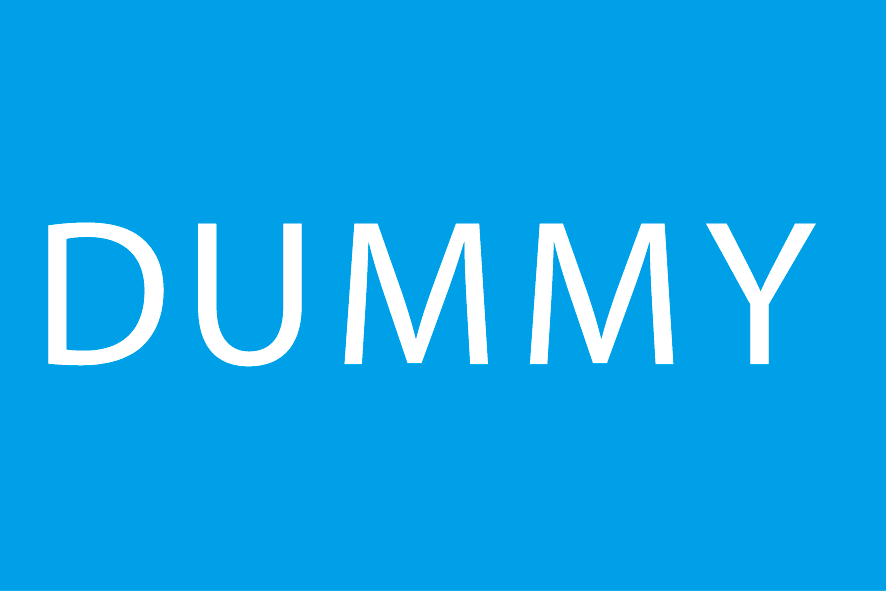 You can make paragraphs and use equations. In the title, please capitalize the first character of the words longer than three characters. Please indicate the presenting author by an underline below his/her name. Please generate a pdf file of A4 page size from your completed docx file and submit the pdf file along with other information to aces_abs@bosai.go.jp. A checklist of information to be submitted can be found at http://quaketm.bosai.go.jp/~shiqing/ACES2018/abstract.html. The abstract will be distributed almost as is, after a page number being inserted. Please don’t change the heights of the header and the footer of this template. 